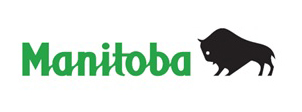 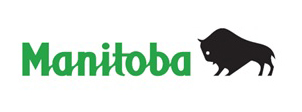 AGREEMENT TO RENEW, AMEND OR EXTEND LEASE Form 13.11.	LESSOR(S) (Landlord(s)) 1.	LESSOR(S) (Landlord(s)) 2.	LESSEE(S) (Tenant(s))2.	LESSEE(S) (Tenant(s))3.	AFFECTED LEASE (OR SUB-LEASE)	Instrument No. 3.	AFFECTED LEASE (OR SUB-LEASE)	Instrument No. 4.	LEASEHOLD TITLE NUMBER(S)4.	LEASEHOLD TITLE NUMBER(S)5.	REVERSIONARY TITLE NUMBER(S)5.	REVERSIONARY TITLE NUMBER(S)6.	RENEWAL OR AMENDMENT	Renewal 	Amendment/Extension6.	RENEWAL OR AMENDMENT	Renewal 	Amendment/Extension7.	NEW TERM OF LEASE (insert date in YYYY/MM/DD format)7.	NEW TERM OF LEASE (insert date in YYYY/MM/DD format)8.	AMENDED RENT	Amended rental amount: $	8.1	RENT PAYABLE	Yearly 	Monthly 	Other (specify): 9.	SIGNATURES			see schedule	LESSEE(S) (Tenant(s))1.	I am (one of) the within lessee(s) and I am of the age of majority.2.	I agree to renew or amend the affected lease as set out above.		//		witness signature	name	signature 	date (YYYY/MM/DD)		//		witness signature	name	signature 	date (YYYY/MM/DD)	LESSOR(S) (Landlord(s))I am (one of) the within lessor(s) and I am of the age of majority.2.	I agree to renew or amend the affected lease as set out above 		//		witness signature	name	signature 	date (YYYY/MM/DD)		//		witness signature	name	signature 	date (YYYY/MM/DD)					Prior to signing and witnessing this document, please carefully review the notices in Box 10.If the witness is not a lawyer practicing in the province/territory where this document is signed (or either a notary public or a practicing lawyer if signed in B.C. or Quebec), an Affidavit of Witness will be required. If this document is signed outside of Canada, please review section 72.9 of The Real Property Act.9.	SIGNATURES			see schedule	LESSEE(S) (Tenant(s))1.	I am (one of) the within lessee(s) and I am of the age of majority.2.	I agree to renew or amend the affected lease as set out above.		//		witness signature	name	signature 	date (YYYY/MM/DD)		//		witness signature	name	signature 	date (YYYY/MM/DD)	LESSOR(S) (Landlord(s))I am (one of) the within lessor(s) and I am of the age of majority.2.	I agree to renew or amend the affected lease as set out above 		//		witness signature	name	signature 	date (YYYY/MM/DD)		//		witness signature	name	signature 	date (YYYY/MM/DD)					Prior to signing and witnessing this document, please carefully review the notices in Box 10.If the witness is not a lawyer practicing in the province/territory where this document is signed (or either a notary public or a practicing lawyer if signed in B.C. or Quebec), an Affidavit of Witness will be required. If this document is signed outside of Canada, please review section 72.9 of The Real Property Act.10.	IMPORTANT NOTICESNOTICE TO WITNESSES:  By signing as witness you confirm that the person whose signature you witnessed:1.	Is either personally known to you, or that their identity has been proven to you.		AND2.	That they have acknowledged to you that they:(a)	are the person named in this instrument;(b)	have attained the age of majority in Manitoba; and (c)	are authorized to execute this instrument.By virtue of section 194 of The Real Property Act, any statement set out in this document and signed by the party making the statement has the same effect and validity as an oath, affidavit, affirmation or statutory declaration given pursuant to The Manitoba Evidence Act.SINGULAR INCLUDES PLURAL AND VICE VERSA WHERE APPLICABLE.  In this document “I” or “me” is to be read as including all parties signing this document whether individual or corporate.10.	IMPORTANT NOTICESNOTICE TO WITNESSES:  By signing as witness you confirm that the person whose signature you witnessed:1.	Is either personally known to you, or that their identity has been proven to you.		AND2.	That they have acknowledged to you that they:(a)	are the person named in this instrument;(b)	have attained the age of majority in Manitoba; and (c)	are authorized to execute this instrument.By virtue of section 194 of The Real Property Act, any statement set out in this document and signed by the party making the statement has the same effect and validity as an oath, affidavit, affirmation or statutory declaration given pursuant to The Manitoba Evidence Act.SINGULAR INCLUDES PLURAL AND VICE VERSA WHERE APPLICABLE.  In this document “I” or “me” is to be read as including all parties signing this document whether individual or corporate.11.	CONSENT OF SUBSEQUENT ENCUMBRANCER(S) 	see schedule  hereby consent(s) to the registration of this agreement and agree that the affected (lease/sub-lease) as amended shall have priority over my claim or interest.		//		witness signature	name	signature	date (YYYY/MM/DD)		//		witness signature	name	signature	date (YYYY/MM/DD)hereby consent(s) to the registration of this agreement and agree that the affected (lease/sub-lease) as amended shall have priority over my claim or interest.		//		witness signature	name	signature	date (YYYY/MM/DD)		//		witness signature	name	signature	date (YYYY/MM/DD)hereby consent(s) to the registration of this agreement and agree that the affected (lease/sub-lease) as amended shall have priority over my claim or interest.		//		witness signature	name	signature	date (YYYY/MM/DD)		//		witness signature	name	signature	date (YYYY/MM/DD)					Prior to signing and witnessing this document, please carefully review the notices in Box 10.If the witness is not a lawyer practicing in the province/territory where this document is signed (or either a notary public or a practicing lawyer if signed in B.C. or Quebec), an Affidavit of Witness will be required. If this document is signed outside of Canada, please review section 72.9 of The Real Property Act.11.	CONSENT OF SUBSEQUENT ENCUMBRANCER(S) 	see schedule  hereby consent(s) to the registration of this agreement and agree that the affected (lease/sub-lease) as amended shall have priority over my claim or interest.		//		witness signature	name	signature	date (YYYY/MM/DD)		//		witness signature	name	signature	date (YYYY/MM/DD)hereby consent(s) to the registration of this agreement and agree that the affected (lease/sub-lease) as amended shall have priority over my claim or interest.		//		witness signature	name	signature	date (YYYY/MM/DD)		//		witness signature	name	signature	date (YYYY/MM/DD)hereby consent(s) to the registration of this agreement and agree that the affected (lease/sub-lease) as amended shall have priority over my claim or interest.		//		witness signature	name	signature	date (YYYY/MM/DD)		//		witness signature	name	signature	date (YYYY/MM/DD)					Prior to signing and witnessing this document, please carefully review the notices in Box 10.If the witness is not a lawyer practicing in the province/territory where this document is signed (or either a notary public or a practicing lawyer if signed in B.C. or Quebec), an Affidavit of Witness will be required. If this document is signed outside of Canada, please review section 72.9 of The Real Property Act.12.	INSTRUMENT PRESENTED FOR REGISTRATION BY (include address, postal code, contact person and	phone number)12.	INSTRUMENT PRESENTED FOR REGISTRATION BY (include address, postal code, contact person and	phone number)